Name:Klasse:Landeskunde: ÖsterreichWas weißt du über Österreich?Toto: Ergänzt die Tabelle!1.  Wie viele Bundesländer hat Österreich?1689102. Welches Bundesland befindet sich  nicht in Österreich?BremenTirolVorarlbergBurgenland3. Wie heißt die Hauptstadt von Österreich?SalzburgWienGrazLinz4. Wie viele Einwohner hat Österreich?zirka 7 Millionenzirka 9 Millionenzirka 10 Millionenzirka 12 Millionen5. Welches Bundesland hat eine weiß-grüne Flagge? Vorarlberg Kärnten SteiermarkOberösterreich6. Welche Farben hat die  österreichische Nationalflagge?rot- weißrot- weiß-rotweiß-rot- weißrot7. Wie heißt die Hauptstadt des Bundeslandes Tirol?GrazInnsbruckLinzSt. Pölten8. Wie heißt der längste Fluss von Österreich? der Lech die Donau die Mur der Inn9.  Wo befindet sich das Scloss Mirabell?GrazSalzburgWienInnsbruck10. Wo wurde Wolfgang Amadeus Mozart geboren?In WienIn SalzburgIn GrazIn Hallstatt11. Was ist das Edelweiß?eine Spezialitäteine Biersorteeine Alpenblumeeine Süßigkeit12. Wie heißt der höchste Berg von Österreich?der Dachsteinder Schneebergder Geschriebenstein der Großglockner13. Welcher See ist der tiefste?der Traunsee der Wolfgangsee der Mondsee der Hallstätter See 13+1. Welcher Fluss fließt durch Graz? der LechDie MurDie LeithaDie Salzach Österreichische Spezialitäteten: Was passt zusammen?  1.                                2.         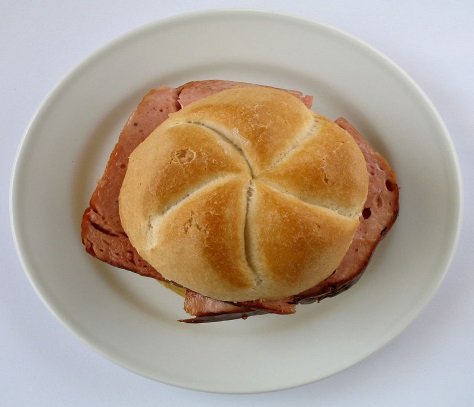 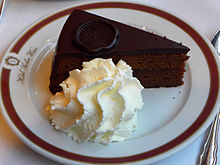   3.                                 4.  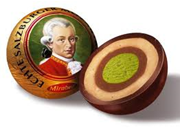 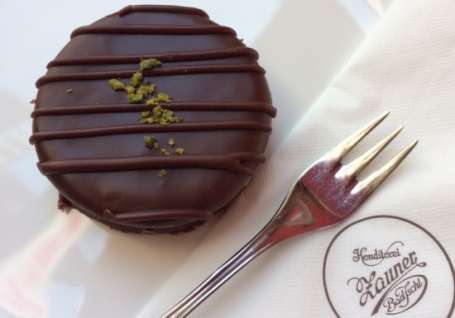 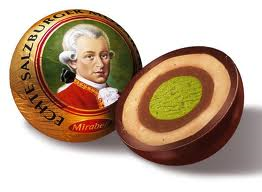    5.                           6. 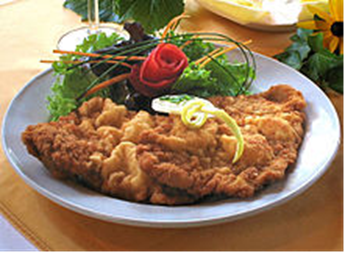 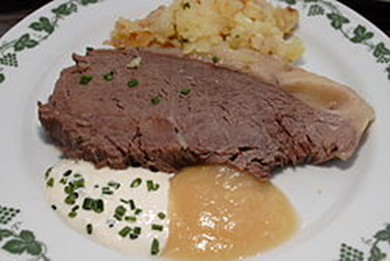 Sehenswürdigkeiten und Fotos: Finde die Paare!Städte und Sehenswürdigkeiten: Finde die Paare!Kommen die Sckokoladenmarken aus  Österreich? Richtig oder falsch? Schreib r. oder f. in die Tabelle ein!1.2.3.4.5.6.7.8.9.10.11.12.13.13+1a. Wiener Schnitzeld. Sachertorteb. Ischlere. Mozartkugelc. Leberkäsesemmelf. Tafelspitz1.2.3.4.5.6.Murinsel a.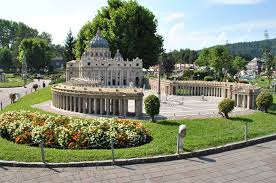 Goldenes Dachl  b.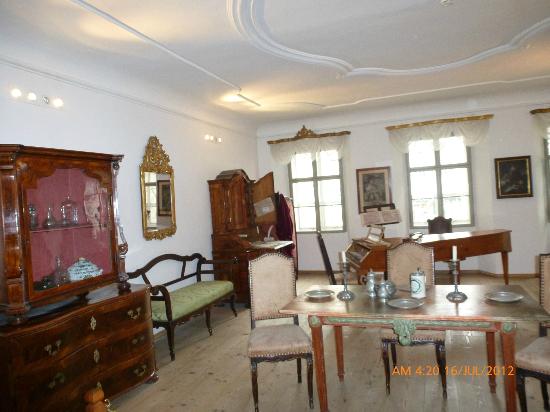  Schloss Schönbrunnc.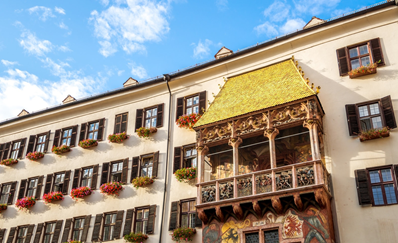 Geburtshaus von Mozartd.   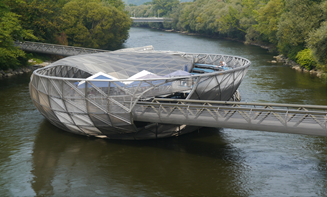 Minimundus             e.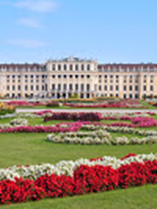 WienMurinselGrazGoldenes DachlKlagenfurtSchloss SchönbrunnInnsbruckGeburtshaus von MozartSalzburgMinimundus1. 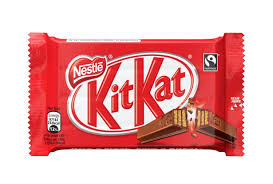 2.          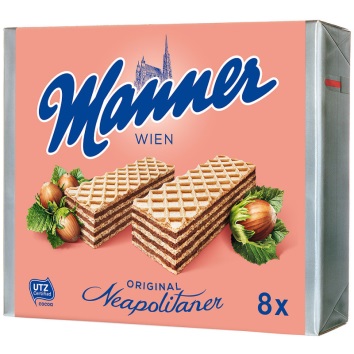 3.       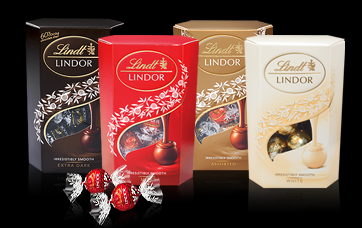 4          . 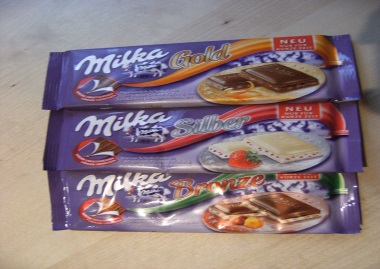 5.      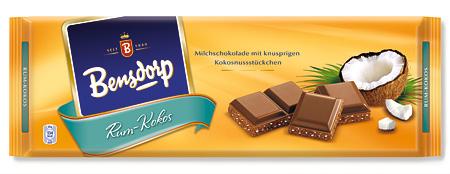 6.           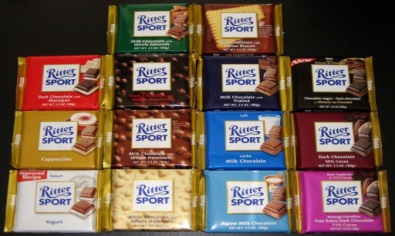 7.   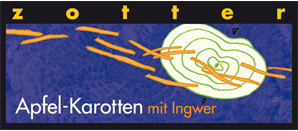 8.          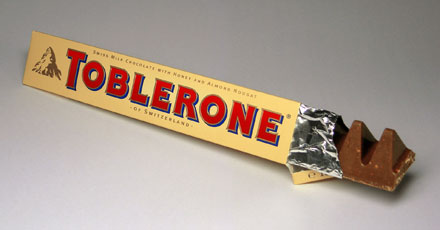 9.     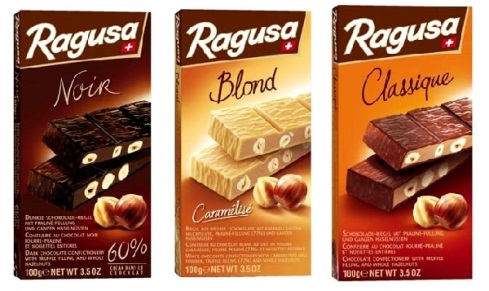 10. 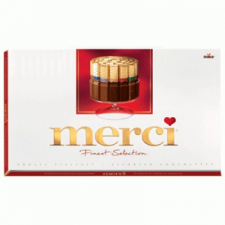 